January 2022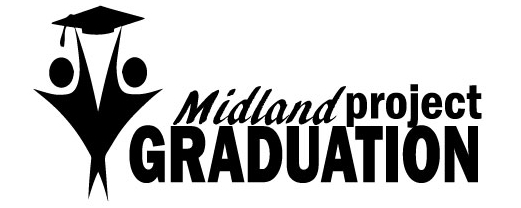 Dear Community Supporters,Midland Project Graduation (MPG) is concerned about the abuse of alcohol and drugs among our young adults. We are especially concerned about the use of substances to celebrate special events such as high school graduation. Our intent is to show Midland graduating Seniors that there is a way to celebrate without an imitation high. We are especially pleased to celebrate our 34th Anniversary this year and recognize that in those 34 years there have been no lives lost in Midland on graduation night! MPG provides the safest place for all Midland graduates to celebrate on graduation night by providing free games, prizes, cash and food in a drug and alcohol-free environment. As in years past, over 800 students from Lee High School, Midland High School, Coleman High School, Early College High School, Midland Christian, Trinity, Midland Classical, Premier, Hillcrest, Richard Milburn, and homeschool will attend the event.MIDLAND PROJECT GRADUATION IS COUNTING ON YOUR HELP!Midland Project Graduation costs on average $100 per student, and between 800 to 900 students attend each year. Our goal is to raise $80,000 to cover the expenses associated with Midland Project Graduation. The party is solely funded through the generous support of individuals, businesses and foundations.  The past year has definitely had an impact on each of us and MPG has felt that impact in a decline in donations and sponsorships. We are proud and grateful to the Midland community who contribute year after year so that we can continue to offer this event at no cost to graduates in Midland. Midland Project Graduation humbly asks for your continued support for the 2022 Midland Project Graduation. We have every intention to recognize the Class of 2022 with another outstanding party. Please consider helping these students have a safe celebration by donating financially and/or giving your time as a volunteer. All charitable contributions help this all-night party and we, and the students thank you.  Please fill out the form and mail it along with your check made payable to Midland Project Graduation. MPG offers sponsorships at different levels. We appreciate you considering any level of sponsorship that is comfortable for you and your business. If you would like to donate gift cards, gift baskets or other gifts, please indicate that on the form and we will make arrangements to pick up the donation. We also accept donations with a credit card by going to our website at www.midlandprojectgraduation.com and clicking on the donate tab. If you choose to donate with a credit card, we ask that you please also mail in the form on the reverse side so that we can acknowledge you properly.  Thank you for your support,The 2022 Midland Project Graduation Board of Directors and ChairmanMidland Project Graduation est (1988) a safe, chemical free night of celebration at no cost for any of Midland’s graduating seniors spec Saturday, May 28th, 2022 Annual All Night Party.MPG is the only FREE event for ALL Midland graduates.YES, I would like to sponsor the event: Sponsorships available until May 6, 2022:______ $5,000 PRESENTING SPONSORCompany or individual’s name on all Print Material for MPGCompany or individual’s name on website for 1 yearCompany or individual’s name on MPG t-shirtCompany name listed on sponsored social media thank you adCompany or individual’s name or logo displayed at event______ $2,000 TALL CITY LEADER	Company or individual’s name on website for 1 yearCompany or individual’s name on MPG t-shirtCompany name listed on sponsored social media thank you adCompany or individual’s name or logo displayed at event______ $1,000 COMMUNITY CONNECTOR	  Company or individual’s name on MPG t-shirtCompany or individual’s name listed on sponsored social media thank you adCompany or individual’s name displayed at event______ $500 BRIDGE BUILDER	 Company or individual’s name listed on sponsored social media thank you adCompany or individual’s name displayed at event______ $250 FRIEND OF MIDLAND PROJECT GRADUATION		 Company or individual’s name displayed at event OR______ Enclosed is my tax-deductible gift of   $_________ OR______ I am donating by credit card at www.midlandprojectgraduation.com. (click on the donate button)OR______ I am interested in providing a food, gift card, gift basket, or other prize donation. Please contact me for detail/pick-up.******************************************************************************************Please make checks payable to Midland Project Graduation.Name: ____________________________________________________________________________________________Company: _________________________________________________________________________________________Address: _________________________________________City_____________________ST______Zip______________Phone: (_______) ___________-____________________Email______________________________________________Questions? Please email us at midlandprojectgraduation@gmail.com All donations are tax deductible – Midland Project Graduation is a 501 (c)3 non-profit organization.  Sponsorship donations must be received by May 6, 2022 in order to receive recognition on social media “Thank You” ad.       TAX ID# 26-4508693